ORDERBY THE COMMISSION:Before the Pennsylvania Public Utility Commission (Commission) for disposition is the January 29, 2021 Petition of Connect Everyone LLC (Connect Everyone), as supplemented, in which it is seeking designation as an Eligible Telecommunications Carrier (ETC) in the Commonwealth of Pennsylvania for the purpose of receiving federal Universal Service Fund (USF) high-cost support, pursuant to Section 214(e)(2) of the Communications Act of 1934, as amended (Act), 47 U.S.C. § 214(e)(2), and Sections 54.101, 54.201-54.203 and 54.205-54.209 of the Federal Communications Commission’s (FCC) regulations, 47 C.F.R. §§ 54.101, 54.201-54.203 and 54.205-54.209, and 52 Pa. Code § 69.2501. Connect Everyone is required to obtain a designation as an ETC from the Commission for it to be eligible to receive the federal high-cost support funding it has been awarded in the FCC’s Rural Digital Opportunity Fund (RDOF) auction (Auction 904).  As such, Connect Everyone is required to certify to the FCC that it has received designation as an ETC in all the eligible census blocks in Pennsylvania for which Connected Everyone submitted a winning bid and has been awarded Auction 904 support.  Specifically, Connect Everyone was awarded $24,513,988.00 in Auction 904 funding over ten years to serve 2,203 census blocks in Pennsylvania, encompassing 13,792 locations.In its Petition for ETC Designation (Petition), as supplemented, Connect Everyone states that it is seeking designation as an ETC only in the specific RDOF-eligible census block in Pennsylvania for which it was awarded Auction 904 funding.  We have reviewed Connect Everyone’s Petition and accompanying supplements to determine whether it meets the statutory criteria and applicable minimum standards necessary under federal and state law to obtain an ETC designation.  Connect Everyone only currently provides an over-the-top VolP service through Ooma and does not possess the means to offer or provide voice-grade access to the public switched telephone network for its proposed interconnected VoIP service in Pennsylvania.  Thus, we hereby conclude, that Connect Everyone currently does not fully meet all of the pertinent statutory criteria and applicable minimum standards necessary under federal and Pennsylvania state law to obtain designation as a ETC for the purpose of receiving Auction 904 high-cost support.However, since Connect Everyone meets most of the other applicable and relevant FCC rules and federal requirements necessary to obtain an ETC designation, the Commission will provisionally grant Connect Everyone’s Petition for an ETC designation.  We advise that this provisional grant will be revoked if Connect Everyone does not file the requisite and sufficient information that it either is capable of self-provisioning over its own network voice grade access to the Public Switched Telecommunications Network (PSTN) for its voice telecommunications service customers or has executed a contractual agreement with a third-party managed service provider (MSP) voice platform or other provider that will enable it to offer voice telecommunications service capable of providing access to the PSTN.  It is only upon satisfaction of this condition that Connect Everyone will satisfy the public interest standard and be designated an ETC for purposes of receiving Auction 904 high-cost support in those Pennsylvania eligible census block groups where it submitted a winning bid to deploy and maintain networks capable of providing voice and broadband access services.Connect Everyone must satisfy this condition within the time frame set forth in the body of this Order.  Thereafter, upon satisfying this condition, Connect Everyone will have, among others, an obligation to provide Lifeline services to all eligible low-income customers residing in its Designated Service Area as described in Appendix A to this Order.  Upon satisfaction of the condition, the Commission shall affirm the designation of Connect Everyone as an ETC throughout its Designated Service Area in Pennsylvania.  If Connect Everyone does not satisfy this condition within the required time frame, Connect Everyone is put on notice that this Order will be considered null and void, and its provisional ETC designation is revoked.  The Commission will subsequently provide written confirmation of any such failure regarding this condition.Thus, Connect Everyone’s Petition is hereby provisionally granted subject to the above expressed condition.BACKGROUND	A.	FCC’s Re-Purposing of the High Cost Program of the Federal Universal Service Fund	In 2011, the FCC concluded that the deployment of broadband-capable networks would also be an express universal service principle under Section 254(b) of the Act, 47 U.S.C. § 254(b).  For this reason, the FCC comprehensively reformed the High Cost Program of the federal Universal Service Fund (USF) so that it would ensure that robust, affordable voice and broadband services become available to all Americans living in rural areas across the nation who were receiving voice service but lacked access to robust broadband infrastructure and access services.		Up to that time, the six pre-existing programs in the High Cost Program had only supported the provisioning of voice service.  In order to accomplish its goal of ensuring all Americans had access to both voice service and robust broadband service, the FCC repurposed the six pre-existing programs so that it would distribute federal high-cost support to recipients so that they could provision both fixed broadband and voice service throughout their service territories.  Concomitant with this repurposing, the FCC also renamed the federal High Cost program to the Connect America Fund (CAF).  With the CAF and the FCC’s subsequent 2018 Connect America Fund Phase II Auction 903 (CAF II Auction or Auction 903), the FCC determined that it would begin to distribute federal high-cost support in the areas served by the incumbent local exchange carriers that operate as price cap carriers under federal law, through a combination of a “new forward-looking model of the cost of constructing modern multi-purpose networks” and a competitive bidding process.	B.	FCC’s Efforts to Modernize the Federal Lifeline Program	To continue the mission of assisting qualifying low-income Americans to get and stay connected in today’s technological climate, while at the same time relieving some of the burden on the entities providing this service, the FCC also began restructuring the federal USF Lifeline program.  Beginning in 2012, the FCC took several steps to comprehensively reform and modernize the Lifeline program in the 2012 Lifeline Reform Order by improving enrollment and consumer disclosures and eliminating the previous system of tiered support and set an interim funding rate of $9.25 per month and per eligible subscriber or household.These reforms were adopted by the FCC to strengthen protections against waste, fraud, and abuse in the federal Lifeline program by, among other things, setting a savings target; improving program administration and accountability by creating a National Lifeline Accountability Database (NLAD) to prevent multiple carriers from receiving support for the same household; and confirming a one-per-household support recipient rule applicable to all consumers and Lifeline providers in the program.  The FCC also took preliminary steps to modernize the federal Lifeline program by, among other things: allowing Lifeline support for bundled service plans combining voice and broadband or packages including optional calling features.  The FCC has issued three later Lifeline reform orders establishing a number of additional enhancements to the federal Lifeline Program, further connecting low-income Americans to voice services and, now, broadband access.,   These modified requirements have been codified in the FCC’s rules and regulations at Title 47, Chapter I, Part 54, Subpart E, which governs universal service support provided to low-income consumers.	C.	CAF Auctions	The FCC contemplated that its new competitive bid process to disburse federal universal service high-cost support to federal price cap common carriers would be done as “reverse” auctions and rolled-out in different phases.  The second phase of the CAF, but first “reverse” auction to disburse federal high-cost support, was Auction 903 in 2018.  Auction 903 awarded up to $198 million annually for 10 years to all service providers that had committed to provide voice and fixed broadband services to specific locations in unserved high-cost areas, including eligible areas in Pennsylvania. 	Acknowledging that Auction 903 was a significant step towards addressing the rural “digital divide” in America but that more work needed to be done to accelerate the deployment of access to broadband in these unserved and underserved communities, on August 1, 2019, the FCC adopted a Notice of Proposed Rulemaking (NPRM) proposing to establish the $20.4 billion RDOF as its next step in bridging the rural digital divide in America.  Specifically, the FCC sought to allocate this federal universal service high-cost support to a certain number of locations in eligible census blocks across the United States, including areas in Pennsylvania which were entirely unserved by broadband service of at least 25/3 Mbps.	On January 30, 2020, the FCC adopted the RDOF Order, which established the framework for the RDOF auction.  The FCC determined that the RDOF would target federal high-cost support to areas that lack access to both fixed voice and 25/3 Mbps broadband services in two phases:  Phase I of the RDOF would assign up to $16 billion for those census blocks that are wholly unserved with broadband at speeds of 25/3 Mbps, and Phase II will make the remaining $4.4 billion, along with any unawarded funds from Phase I available for those census blocks that it later determined through the Digital Opportunity Data Collection, or suitable alternative data source, are only partially served, as well as census blocks unawarded in the Phase I auction.	Phase I of the RDOF Auction began on October 29, 2020, and ended on November 25, 2020.  On December 7, 2020, the FCC announced the winning bidders for Phase I of the RDOF auction and awarded up to $923 million annually for 10 years to these winning bidders that had committed to provide voice and fixed broadband Internet access services (BIAS) to specific locations in unserved high-cost areas, including areas in Pennsylvania.  Connect Everyone was selected as a winning bidder in Auction 904 and awarded a total of $24,513,988.00 over ten years to deploy the covered services to 13,792 locations dispersed throughout 2,203 census blocks in Pennsylvania.   Thus, Connect Everyone is seeking to be designated as an ETC in these 2,203 census blocks in Pennsylvania so that it can qualify to become eligible to receive the awarded $24,153, 988 over 10 years, to deploy voice and BIAS to 13,792 eligible locations.	D.	Connect Everyone’s Petition and SupplementsPursuant to the RDOF Order and the RDOF Public Notice, winning bidders were required to certify with the FCC that they have obtained an ETC designation that covers all relevant census blocks from the relevant authority for high-cost ETC designation by June 7, 2021.  Connect Everyone filed its Petition with the Commission on January 29, 2021.  Connect Everyone also filed supplements to its Petition that set forth additional pertinent information.In its Petition, Connect Everyone has requested ETC designation only in the 2,203 census blocks where it has been awarded RDOF Phase I high-cost funding support in Auction 904.  Thus, Connect Everyone has not requested ETC designation in any census block where it has not been awarded Auction 904 support.In its Petition, Connect Everyone also states that it has the requisite authority to do business in Pennsylvania as a limited liability company and provided documentation from the Pennsylvania Department of State regarding its incorporation.  Connect Everyone states that it is a Delaware limited liability company that is a wholly-owned and directly controlled subsidiary of Starry, Inc (Starry). In a supplement to its Petition, Connect Everyone states since its parent company, Starry has the financial, technical, and operational resources, Starry will deploy the network and operate the supported services within the proposed Designated Service Area.  Connect Everyone also state that since its parent company will deploy the Auction 904-funded network and operate the supported services in Pennsylvania, Connect Everyone states that it will register the Fictitious Name “Starry” and operate under the Starry brand name “Connect Everyone d/b/a Starry” throughout its Designated Service Area.  Connect Everyone further states that all customer-facing terms of service, including customer contracts, will disclose that Connect Everyone LLC d/b/a Starry is a wholly-owned subsidiary of Starry, Inc.In its Petition, Connect Everyone states that Starry is a facilities-based Internet service provider that has offered service since 2017.  Connect Everyone states that Starry currently offers an unlimited broadband service with no data caps to millions of households across six states and the District of Columbia.Connect Everyone states that Starry is able to offer this high-speed, low-latency broadband Internet access service (BIAS) because it has developed a high-capacity, low-cost technology stack for last-mile fixed broadband.  Connect Everyone explains that Starry’s fixed wireless network technology has two key differentiators that enable Starry to offer its high-capacity, low-cost broadband service:  (1) Starry operates a fixed wireless technology in licensed millimeter wave spectrum which has wide channel bandwidths for high capacity and high power for range and (2) Starry has developed its own fixed wireless technology that utilizes the IEEE 802.11 ecosystem for baseband radios and a frequency conversion and smart antenna technology.  Connect Everyone states that Starry combines these capabilities to design and deploy networks that achieve low-cost, high-capacity last mile service using licensed millimeter wave point-to-multipoint fixed wireless.Connect Everyone states that Starry holds spectrum licenses for the 24 GHz band in the Partial Economic Area of Harrisburg, Pennsylvania, and intends to rapidly deploy a hybrid fiber point-to-multipoint fixed wireless network to serve the locations in Pennsylvania won through the FCC’s Auction 904.Connect Everyone states that it will utilize the existing network of Starry to offer gigabit Internet service at low latency speeds and also will provide interconnected VoIP service via an integrated third-party VoIP vendor so it can provide its customers with voice grade access to the PSTN.  Connect Everyone also states that Starry’s hybrid fiber point-to-multipoint fixed wireless network will offer low-latency 1 Gbps broadband access, with other plans available from 30 Mbps and up.Connect Everyone also submitted a detailed description of its potential Designated Service Area by submitting a listing of the 2,203 individual census blocks for which it was awarded RDOF support.  Connect Everyone also provided the rate centers of those ILECs where these RDOF census blocks are situated.  As stated, this information is reproduced and attached hereto as Appendix A.Notice of Connect Everyone’s Petition was published in the Pennsylvania Bulletin at 51 Pa.B. 3219 on June 5, 2021.  No comments were filed in response to Connect Everyone’s Petition.  Connect Everyone also filed supplements to its Petition that set forth additional pertinent information.DISCUSSIONSection 254(e) of the Act provides that “only an eligible telecommunications carrier designated under Section 214(e) shall be eligible to receive specific Federal universal service support.”  Consequently, a common carrier first must be designated an ETC under subsections (2), (3), or (6) of Section 214(e) of the Act to be eligible to receive federal high-cost universal service support in accordance with Section 254 of the Act.  Pursuant to Section 214(e)(2) of the Act, state commissions have the primary responsibility for performing ETC designations for common carriers seeking to obtain federal high-cost funding support.  Only in those instances where a state cannot or will not make the requisite ETC designation, will the FCC make the ETC designation.The Commission reserves the right to review any ETC designation request on a case-by-case basis and grant or deny such designation after considering the circumstances particular to each application.  Thus, the Commission has reviewed Connect Everyone’s Petition, as supplemented, to determine whether it satisfies the federal and state law criteria to receive a designation as an ETC in Pennsylvania.I.	Requirements for Designation as a High-Cost ETCPursuant to 47 U.S.C. § 214(e)(1), a common carrier must satisfy the following criteria in order to obtain an ETC designation and become eligible to receive federal high-cost universal service support throughout the service area for which the designation is received:  (1) certify that it offers or intends to offer all services designated for support by the Commission pursuant to Section 254(c) of the Act; (2) certify that it offers or intends to offer the supported services either using its own facilities or a combination of its own facilities and resale of another carrier’s services; (3) describe how it advertises the availability of the supported services and the charges therefor using media of general distribution; and (4) describe the geographic service area for which it requests to be designated an ETC.	The FCC adopted additional requirements for parties seeking ETC designation that have been codified at 47 C.F.R. § 54.202.  As such, a telecommunications carrier must also satisfy the following additional mandatory requirements for it to be designated an ETC and thus eligible to receive federal universal service support: (1) certify that it will comply with the service requirements applicable to the support that it receives in its proposed service area; (2) submit a five-year plan that describes with specificity proposed improvements or upgrades to the applicant's network throughout its proposed service area; (3) demonstrate its ability to remain functional in emergency situations, including a demonstration that it has a reasonable amount of back-up power to ensure functionality without an external power source, is able to reroute traffic around damaged facilities, and is capable of managing traffic spikes resulting from emergency situations; (4) demonstrate that it will satisfy applicable consumer protection and service quality standards; and (5) offer local usage comparable to that offered by the ILEC.The FCC subsequently added an additional requirement concerning the Anti-Drug Abuse Act of 1988.  Specifically, the FCC requires a party seeking ETC designation certify that neither it, nor any party to the application, is subject to a denial of federal benefits pursuant to the Anti-Drug Abuse Act of 1988.In addition to meeting these statutory requirements, state commissions must also perform a “public interest” review before approving an ETC designation.  Section 214(e)(2) of the Act states that, “[u]pon request and consistent with the public interest, convenience, and necessity, the state commission may, in the case of an area served by a rural telephone company, and shall, in the case of all other areas, designate more than one common carrier as an eligible telecommunications carrier” for a designated service area, so long as the requesting carrier meets the requirements of Section 214(e)(1).The Commission has adopted these federal standards under independent Pennsylvania law as a starting point for review of a request for ETC designation.  We also have Pennsylvania-specific guidelines discussed below that a federal high-cost ETC petitioner must satisfy before we can approve its request for ETC designation in Pennsylvania.  Our review of Connect Everyone’s Petition is done consistent with the federal requirements that must be met for an applicant to receive designation as an ETC, as codified, which we have adopted and implemented in the Commonwealth as the minimum standards applicable to ETC designation.  Additionally, our review of Connect Everyone’s Petition is also done to ensure consistency with independent Pennsylvania law as an ongoing obligation.	As discussed in more detail below, we provisionally grant Connect Everyone’s Petition as it does not currently satisfy all federal requirements applicable to obtaining a high-cost ETC designation, including those embodied in the FCC’s Universal Service Order, the 2005 ETC Designation Order, the USF/ICC Transformation Order, the Lifeline Reform Orders, and codified in pertinent FCC regulations.  Specifically, Connect Everyone does not possess the means to offer or provide voice-grade telecommunications services in Pennsylvania at the moment although that service is a requirement under the FCC’s RDOF program.  	Normally, the Commission does not grant provisional authority to petitioners seeking designation as an ETC, however, we have reached this determination in this proceeding for three reasons.  First, Connect Everyone has provided sufficient assurances that it satisfies the other federal and related Pennsylvania-specific requirements associated with obtaining designation as an ETC in Pennsylvania.  Second, we have directed Connect Everyone to submit within 90 days of the entry of this order the requisite proof that it has the requisite capability to provide voice grade access to the PSTN for its voice telecommunications service customers in Pennsylvania.  Lastly, as a RDOF winning bidder, Connect Everyone is still required to comply with the same long-form application process the FCC adopted for Auction 903.  Thus, upon receipt of an ETC designation from us, Connect Everyone will be subject to a thorough financial and technical review by the FCC during the long-form application stage prior to ultimately receiving the Auction 904 support. A.	Certification That It Is a Common Carrier and Offering All Services Designated for Federal Universal Service Support 	Connect Everyone has filed this Petition seeking to have the Commission designate it a high-cost ETC in the census blocks where it has been awarded Auction 904 federal high-cost support.  Federal law dictates that only a common carrier designated an eligible telecommunications carrier under 47 U.S.C. § 214(e)(2) shall be eligible to receive universal service support in accordance with Section 254 of the Act.  Thus, in order to obtain an ETC high-cost designation, Connect Everyone must demonstrate that it is a common carrier and certify that it offers the services supported by the federal universal service support mechanisms or “supported services”.	Section 153(10) of the Act defines the term “common carrier” as “any person engaged as a common carrier for hire, in interstate or foreign communications by wire or radio[.]” 47 U.S.C. § 153(10).  Additionally, pursuant to 47 C.F.R. § 54.101, the FCC defines supported services as qualifying voice service and the offering of qualifying BIAS.  Also, as a condition of receiving support, the common carrier must offer qualifying voice service as a standalone service throughout its designated service area and must offer voice telephony services at rates that are reasonably comparable to urban rates.  1.	Qualifying Voice ServiceIn order to satisfy the criterion of offering qualifying voice services set forth in 47 C.F.R. § 54.201(a), Connect Everyone must be a common carrier that certifies that its eligible voice telephony services provide (1) voice grade access to the PSTN or its functional equivalent; (2) minutes of use for local service provided at no additional charge to end users; (3) access to the emergency services provided by local government or other public safety organizations, such as 911 and enhanced 911, to the extent the local government in an eligible carrier's service area has implemented 911 or enhanced 911 systems; and (4) toll limitation services to qualifying low-income consumers.  Additionally, as a RDOF support recipient, like all other high-cost ETCs, Connect Everyone will be required to offer standalone voice service and offer voice and broadband services at rates that are reasonably comparable to rates offered in urban areas.  Connect Everyone certifies that its wireline service offering satisfies the FCC’s definition of voice telephony service.  However, as explained below, based on the record before us, we are not satisfied that Connect Everyone has provided substantial evidence to support a finding that it is a common carrier that has the ability to provide standalone voice service in Pennsylvania at the moment under the FCC’s RDOF rules.	a.	Voice Grade Access to the Public Switched Telecommunications Network 	Based on the assertions in the Petition, Connect Everyone will offer interconnected VoIP service throughout its Designated Service Area and also will use an integrated third-party VoIP vendor so that Connect Everyone’s customers have access to the PSTN.  The Commission notes that Starry currently provides an over-the-top VolP service through Ooma, but Connect Everyone asserts that Starry is in the process of negotiating an agreement with a third-party vendor to act as a full scale managed VoIP provider, which Starry will incorporate into its network and rely on so that its interconnected VoIP service accesses the PSTN.  Connect Everyone also states that its interconnected VoIP service will provide all of the functionality of traditional telephone service.  Connect Everyone further states its interconnected VoIP service will be offered at rates that are reasonably comparable to rates in urban areas, and customer care and quality of service guarantees will be provided.	Despite Connect Everyone’s assurance as to its technical ability to provide voice service, it has not adequately demonstrated that it is able to provision voice-grade access to the PSTN.  At this time and even taking into consideration its parent company’s network and facilities, Connect Everyone cannot currently provide standalone voice service, let alone satisfy other voice-related obligations.  Moreover, while Connect Everyone states that it will use an MSP as a means to offer standalone voice service in Pennsylvania, we note that it does not yet have a contractual agreement with any MSP voice platform that will provide access to the PSTN.  Thus, Connect Everyone currently cannot provide standalone interconnected VoIP service to potential customers in Pennsylvania and we have no date of record when it will be so able.  Therefore, Connect Everyone cannot certify to us that its over-the-top will meet or exceed the quality and performance standards for voice-grade service required by the RDOF, and for that reason, we cannot find at this time and on this record that it satisfies that criterion of the FCC’s rules governing the RDOF.At a minimum, Connect Everyone is required to provide to us adequate certifications as part of its ETC designation petition that it is at least positioned or has existing written contracts in place that will allow for it to provide voice grade access to the PSTN.  However, Connect Everyone has simply made assertions in this proceeding without any requisite evidence that its existing over-the-top VoIP platform can and will meet the voice-grade standards established by the FCC for Auction 904 federal high-cost funding recipients.  We are not suggesting that Connect Everyone is required to demonstrate here that its voice service is capable of meeting the FCC’s voice-grade standards before receiving an ETC designation from us as it will be subject to the FCC long-form application review process prior to ultimately receiving the Auction 904 support.Notwithstanding, the record before us indicates that Connect Everyone cannot currently offer standalone voice service and has no firm arrangement in place to facilitate standalone voice service.  As such, the Commission finds that based on the information and representations in its Petition and responses to data requests, Connect Everyone is not a common carrier that is currently able to provide voice grade access to the PSTN as required under 47 U.S.C. § 214(e)(1) and (2).  To rectify this deficiency and substantiate its claim that it is positioned to become legally responsible for dealing with customer problems and will provide voice service consistent with the FCC’s universal service requirements, Connect Everyone must present to us sufficient evidence demonstrating that it has a binding agreement with an MSP or other provider or can self-provision the necessary services.  Only upon the fulfillment of this condition and satisfying this criterion will the Commission be able to recognize that Connect Everyone is a common carrier for purposes of obtaining designation as an ETC in Pennsylvania.Accordingly, Connect Everyone is directed to file with the Commission within 90 days of the entry of this Order evidence that it can provide standalone voice service, how it will do so, and how it satisfies the remaining voice-related obligations addressed in more detail below.  	b.	Minutes of Use for Local Service As part of offering voice grade access to the PSTN, an ETC must also provide local calling services to its customers at no additional charge.  Although the FCC did not set a minimum local usage requirement, in the Universal Service Order, it determined that ETCs should provide some minimum amount of local usage as part of their “basic service” package of supported services.  However, the FCC has determined that a carrier satisfies the local usage requirements by including a variety of local usage plans as part of a universal service offering.  Connect Everyone certifies that it will provision voice service that includes minutes of use for local service provided at no charge to end users.However, based on our prior finding that Connect Everyone cannot yet provision voice service with access to the PSTN, we cannot finally determine that Connect Everyone has any existing voice rate plans.  Therefore, along with its submittal of the requisite information regarding its ability to provide standalone voice service through a binding agreement with a white-label MSP voice platform or otherwise, we direct Connect Everyone to provide additional information regarding its voice rate plans for its voice customers in Pennsylvania.	c.	Access to Emergency ServicesConnect Everyone certifies that it meets the requirement to provide access to emergency services.  Connect Everyone states that it will provide access to emergency services via 911 or E911, where implemented by local government or other public safety organizations.  Connect Everyone further states it will deploy a gigabit network that is designed for sufficient capacity for peak voice usage during times of emergency and will utilize Session Initiation Protocol VoIP technology to deliver fully functional voice services, including 911 capabilities, by integrating a managed VoIP product into its network.  Connect Everyone states that as part of deploying its broadband network and advertising its interconnected VoIP service, it will seek to develop partnerships with state and local organizations for the provision of emergency services.  Additionally, Connect Everyone states that customers will continue to be able to place 911 calls and access 911/E911 emergency service if their account is suspended, but prior to disconnection.The FCC also requires interconnected VoIP carriers to obtain affirmative acknowledgment that each subscriber understands the circumstances that E911 service may be limited or unavailable.  47 C.F.R. § 9.11(b)(5)(i).  Connect Everyone’s customer disclosures will advise subscribers, both new and existing, prominently and in plain language, of the circumstances under which E911 service may not be available through the interconnected VoIP service or may be in some way limited by comparison to traditional E911 service to the extent known by Connect Everyone.  Connect Everyone provides a draft of this disclosure, and commits to provide this limitations disclosure in English and Spanish, and in other languages to residents of a community that predominantly speaks a language other than English or Spanish.  Connect Everyone states that it will comply with the requirements related to the provision of 911 services and customer acknowledgment of service limitations.Either Connect Everyone or its third-party MSP vendor must contact the appropriate 911 authority and conduct testing of 911 and E911 services prior to offering voice service in the municipalities.  Since Connect Everyone cannot itself provision voice service at this time nor does it have a contractual agreement with an MSP at the moment, Connect must submit evidence to the Commission that its third-party provider has made contact with the appropriate 911 authority in the municipalities prior to offering voice service to any customer so that its voice service customers have access to emergency services.Accordingly, the Commission determines that once Connect Everyone has complied with the directives above, substantial evidence will allow the Commission to support a finding that this criterion of ensuring access to emergency services and that these requirements will apply once Connect Everyone finally has the means by which to provision voice service in Pennsylvania.Lastly, in Pennsylvania, interconnected VoIP service providers remain subject to all applicable state 911 requirements under Pennsylvania’s VoIP Freedom Act.  Accordingly, the Commission determines that Connect Everyone has satisfied its obligation of ensuring access to emergency services.d.	Toll Limitation ServicesUnder the language of Section 54.400, the FCC has defined three terms addressing the service provided by an ETC by which a subscriber may prevent toll charges from accumulating beyond a set point.  Specifically, Subsection 54.400(b) of the FCC’s regulations defines “toll blocking” as the service a subscriber may elect to not allow outgoing toll calls.  Subsection (c) defines “toll control service” as the service a subscriber may elect to specify a set amount of toll usage allowed per month or per billing cycle.  Subsection (d) defines “toll limitation service” as a generic term covering either toll blocking or toll control service for ETCs that are incapable of providing both or covering both services.Section 54.401(a)(2), toll limitation service, does not need to be offered for any Lifeline service that does not distinguish between toll and non-toll calls in the pricing of the service.  If an ETC charges Lifeline subscribers a fee for toll calls that is in addition to the per month or per billing cycle price of the subscribers’ Lifeline service, the carrier must offer toll limitation service at no charge to its subscribers as part of its Lifeline service offering.In the FCC’s Lifeline and Link Up Reform Order, the FCC explained that toll limitation would no longer be deemed a supported service as of 2014.  However, Connect Everyone states that it will still provide toll limitation services to qualifying low-income customers in the RDOF census blocks.		2.	Eligible Broadband Internet Access ServicesAn ETC subject to a high-cost public interest obligation to offer BIAS, must offer BIAS that provides the capability to transmit data to and receive data by wire or radio from all or substantially all Internet endpoints, including any capabilities that are incidental to and enable the operation of the communications service, but excluding dial-up service, within the areas where it receives high-cost support.  Additionally, pursuant to Section 54.805 of the FCC’s regulations, recipients of RDOF support are “required to offer broadband service with latency suitable for real-time applications, including VoIP, and usage capacity that is reasonably comparable to comparable offerings in urban areas, at rates that are reasonably comparable to rates for comparable offerings in urban areas.”  More specifically, recipients of RDOF support are required to meet the broadband service speeds and performance standards for the relevant performance or the average usage of a majority of fixed broadband customers as announced annually by the FCC’s Wireline Competition Bureau (WCB).Connect Everyone is obligated to offer one service plan that provides BIAS at 1 Gbps/500 Mbps speed at low latency.  For winners in the RDOF Phase I auction who submitted bids for the Gigabit tier speed, the FCC required them to show that 95% or more of all testing-hour measurements of network round trip latency are at or below 100 milliseconds (ms) as their latency standard for BIAS.Connect Everyone states the proposed BIAS provides the capability to transmit data to and receive data from all or substantially all Internet endpoints including any capabilities that are incidental to and enable the operation of the communications service in the RDOF census blocks.  Connect Everyone further states it intends to offer gigabit low-latency broadband service that it will provide a 1 Gbps connection in the RDOF supported census blocks.	B.	Certification Regarding the Offering of the Supported Services Using a Carrier’s Own FacilitiesIn order to obtain a high-cost ETC designation, a common carrier must offer the qualifying supported services throughout its service area “either using its own facilities or a combination of its own facilities and resale of another carrier’s services.”  Thus, only common carriers that provide the qualifying supported services as defined under Section 54.101(a), as amended, by using their own facilities will be deemed to meet the requirements of Subsection 214(e)(1)(A) of the Act.The FCC has interpreted the term “facilities” to mean “any physical components of the telecommunications network that are used in the transmission or routing of the services designated for support under Section 254(c)(1).”  However, as explained by the FCC, “a carrier need not offer universal service wholly over its own facilities in order to be designated an eligible carrier because the statute allows an eligible carrier to offer the supported services through a combination of its own facilities and resale.”  Facilities are the ETC’s “own” if the ETC has exclusive right to use the facilities to provide the supported services or when service is provided by any affiliate within the holding company structure.  Additionally, a common carrier satisfies its ETC designation obligation to “offer” qualifying services by being legally responsible for dealing with customer problems, providing quality of service guarantees, and meeting federal USF-related requirements.  Accordingly, a broadband provider may satisfy its voice obligation by offering voice service through an affiliate or by offering a managed voice solution (including VoIP) through a third-party vendor but cannot simply rely on the availability of over-the-top voice options.	Connect Everyone has attested that it will be providing the qualifying supported services and functionalities set forth in Section 54.101(a) of the FCC’s regulations throughout its proposed Designated Service Area in the Commonwealth of Pennsylvania using its own facilities or through an affiliate.  Connect Everyone explains that it will use the financial, technical, and operational resources of its parent company to provide the supported services throughout its Designated Service Area.  Connect Everyone states that it will use Starry’s existing hybrid fiber point-to-multipoint fixed wireless network technology to provide the supported services in the Auction 904-eligible census blocks.  As such, Starry, as the parent company, will operate and provide voice service on behalf of Connect Everyone.	In light of this fact, Connect Everyone states that it plans to register the Fictitious Name “Starry” and will provide BIAS and interconnected VoIP service under the Starry brand name.  All customer-facing terms of service will disclose that Connect Everyone LLC d/b/a Starry is a wholly-owned subsidiary of Starry, Inc.  While Starry is currently using an over-the-top VoIP provider, Ooma, it states that it is in negotiations to contract with a third-party managed VoIP service so that Connect Everyone’s customers will have access to the PSTN.  With this in mind, the Commission will not outright deny this Petition for Connect Everyone’s inability to provide standalone voice service, so long as Connect Everyone, within 90 days of the entry of this Order, files the requisite evidence that its own network has the ability to access to the PSTN or that it has executed a binding commitment with an MSP or other third party voice platform that will facilitate access to the PSTN for Connect Everyone’s interconnected VoIP service.C.	Certification Regarding Advertising Supported ServicesConnect Everyone has stated that it will advertise the availability of its universal service offerings and charges for such offerings using media of general distribution and in a manner reasonably designed to reach those likely to qualify for the service.  Connect Everyone states that it will publicize the availability of Lifeline service in the RDOF census blocks in a manner reasonably designed to reach those likely to qualify for the service.  Connect Everyone states that it will utilize electronic media, social media, e-mail, direct mail, and potentially outdoor advertising campaigns to market its service to locations within its service area.  Connect Everyone also states that it expects its Lifeline landing page will be available approximately six months after the FCC authorizes support for the State.  Connect Everyone further certifies to provide the Commonwealth’s Department of Human Services (“DHS”) with Lifeline service descriptions and subscription forms, contact telephone numbers, and a listing of the census blocks it serves, for use by DHS in providing notifications to new enrollees in DHS-administered low-income programs pursuant to 66 Pa.C.S. § 3019(f).  Lastly, Connect Everyone states that it will provide customer assistance materials, including Lifeline materials, in English and Spanish.D.	 Certification to Provide a Detailed Description of the Geographic Service Area Where It Will Be Designated an ETC	Generally, once an entity is designated an ETC in a service area, it must offer the supported services throughout that entire designated service area.  The term service area generally means the overall geographic area for which the carrier shall receive support from federal universal service support mechanisms.  A service area is established by a state commission for the purpose of determining universal service obligations and support mechanisms.  Thus, an ETC’s “service area” is set by the designating authority and is the geographic area within which an ETC has universal service obligations and may receive universal service support. 	Pursuant to its Petition, Connect Everyone is seeking designation as an ETC only in the RDOF-eligible census blocks that are located within certain specified local exchanges of the following ILECs in Pennsylvania: Verizon North LLC (Verizon North), Verizon Pennsylvania LLC (Verizon PA), Commonwealth Telephone Company, LLC, d/b/a Frontier Communications Commonwealth Telephone Company (Commonwealth Telephone Company), The United Telephone Company of Pennsylvania d/b/a CenturyLink (CenturyLink), Pymatuning Independent Telephone Company, TDS Telecom/Mahanoy & Mahantango Telephone Company, and Windstream Pennsylvania (Windstream PA).  A listing of the individual eligible census blocks where Connect Everyone has been awarded Auction 904 support is attached hereto as Appendix A, which comprises Connect Everyone’s Designated Service Area.	Section 214(e)(5) of the Act, 47 U.S.C. § 214(e)(5), normally requires that a competitive high-cost ETC’s (CETC) proposed designated service area conform with the rural incumbent ETC’s designated service area.  The rural incumbent ETC’s designated service area is usually its entire service territory.  Generally, if a state commission sought to designate a CETC only in a portion of a rural incumbent ETC’s designated service, that rural service area must first be redefined under the process set forth in Section 214(e)(5) of the Act.  To accomplish a redefinition of a rural service area, the Commission would be required to conduct a cream-skimming analysis to compare the population density of the wire centers in which the CETC applicant seeks designation against that of the wire centers in the rural service area in which the CETC applicant does not seek designation.	In this proceeding, Connect Everyone requests an ETC designation that is limited only to certain portions of certain local exchanges within the service territories of five of our rural ILECs (RLECS) — Commonwealth Telephone Company, CenturyLink, Pymatuning Independent Telephone Company, TDS Telecom/Mahanoy & Mahantango Telephone Company, and Windstream PA.  Appendix B sets forth the specific RLEC local exchanges that contain some of the individual eligible census blocks where Connect Everyone has been awarded Auction 904 support.	As explained above, the Commission usually would have to undergo a redefinition analysis of the RLEC service territory when a CETC requests to be designated only in certain portions of the RLECs’ service areas.  However, the FCC has eliminated the service area conformance requirement for those winning bidders in the Auction 904 seeking an ETC designation.  Specifically, in its RDOF Order, the FCC held that for those entities that were seeking to obtain ETC designations solely as a result of being selected as winning bidders for the Auction 904 support, it was best to forbear from applying Section 214(e)(5) of the Act and Section 54.207(b) of the FCC’s rules insofar as those sections require that the service area of such a competitive ETC conform to the service area of any RLEC serving an area eligible for Phase I support.	The FCC noted that like the CAF Phase II auction, it will be maximizing the use of the RDOF support by making it available for only one provider per geographic area.  It further noted that since price cap ETCs had declined the offer of model-based support and another entity is now receiving that declined support through Auction 904, the incumbent ETC’s service area is no longer a relevant consideration in determining the geographic scope of a winning bidder’s ETC designation.  Hence, the RLEC’s service area will no longer be relevant because the incumbent ETC may be eventually replaced by the RDOF recipient in those portions of its service area where it may seek relinquishment since it will no longer receive high-cost support to provide the supported services, particularly qualifying voice service.	Here, as a winning bidder in specific eligible census blocks in Pennsylvania, Connect Everyone is seeking an ETC designation only in those specific census blocks which is below the service territories of the existing ILECs.  Since the FCC has waived its rules regarding the redefinition process specifically for Auction 904 funding recipients, there is no need for the Commission to consider the relevant analysis the state and the FCC historically considered when deciding whether to redefine an RLEC’s service area when it receives a request from the winning bidder to have a designated service area that is below the incumbent rural ETC’s entire service area.	Based on our analysis of the applicable and relevant governing authority, we approve Connect Everyone’s request for it to be designated as an ETC in a service area that is below the entire service territories of Verizon North, Verizon PA, Commonwealth Telephone Company, CenturyLink, Pymatuning Independent Telephone Company, TDS Telecom/Mahanoy & Mahantango Telephone Company, and Windstream PA.  Accordingly, we approve Connect Everyone’s proposed Designated Service Area as set forth in Appendix A attached to this Order.E.	Compliance with the Service Requirements Applicable to Auction 904 SupportConnect Everyone must certify that it will comply with requirements applicable to the federal universal service support that it has been awarded by the FCC.  To satisfy this criterion, an ETC petitioner must demonstrate its commitment and ability to provide the supported services to all customers making a reasonable request for service within the ETC’s designated service area.An ETC petitioner must ensure that it is providing services to all customers making a reasonable request for service throughout its proposed Designated Service Area.  If the ETC’s network already passes or covers the potential customer’s premises, the ETC should provide service immediately.  Connect Everyone certifies that it will comply with the service, deployment, and performance requirements applicable to the support that it receives through the RDOF Auction.  It further certifies that it and its affiliates will provide service to all customers making a reasonable request for service throughout its proposed Designated Service Area.  Connect Everyone describes in detail the nature and features of the services it and its affiliates will provide, which along with its selection as an auction winner, satisfy its requirements to demonstrate ability to provide the supported services.F.	Certification Regarding Continued Functionality in Emergency SituationsPursuant to 47 C.F.R. § 54.202(a)(2), an ETC petitioner is required to demonstrate its ability to remain functional in emergency situations.  To satisfy this criterion, a petitioner must demonstrate it has a reasonable amount of back-up power to ensure functionality without an external power source, is able to reroute traffic around damaged facilities, and can manage traffic spikes resulting from emergency situations.  The FCC’s regulations further require facilities-based fixed residential voice services that are not line-powered (fixed service providers) to offer for sale to subscribers “at least one option that provides a minimum of twenty-four hours of standby backup power” for customer premises equipment by February 13, 2019.Connect Everyone certifies Starry’s that its point-to-multipoint fixed wireless and fiber network will have the ability to remain functional in emergency situations, will have a reasonable amount of back-up power to ensure functionality without an external power source, will be able to reroute traffic around damaged facilities, and will be capable of managing traffic spikes resulting from emergency situations.  Connect Everyone explains that its network will include backup power sources at locations serving voice customers to ensure at least 8 hours of backup power, and will institute an operational plan that triggers the deployment of additional backup power generators.  Internal testing procedures will also be implemented to test backup generators and facilities at least annually.  Finally Connect Everyone will assist voice customers in the provision of backup power at their homes and businesses, including by making its system compatible with uninterruptible power supply solutions.  Connect Everyone provides a battery backup service to its customers which includes an option of 24-hour backup.G.	Certification to Satisfy Customer Service and Service Quality Standards	Historically, a petitioner seeking an ETC designation for purposes of becoming eligible to receive high-cost support was required to demonstrate its ability to satisfy applicable consumer protection and service quality standards.  However, for petitioners seeking ETC designation for the purposes of becoming authorized to receive Auction 904 high-cost support, the FCC waived the requirement to submit proof of compliance with consumer protection and service quality standards—finding that the need for such requirements is obviated by specific service quality standards applicable to Auction 904 winning bid areas and specific reporting obligations relating to such standards.	Connect Everyone proposes to offer interconnected VoIP service throughout its Designated Service Area.  However, interconnected VoIP service remains subject to all applicable consumer protections and quality of service standards under Pennsylvania law.  Therefore, in addition to other Commission jurisdiction preserved under the VoIP Freedom Act, this service remains subject to all applicable consumer protections and quality of service standards under Pennsylvania law, even though it will be provided as an interconnected VoIP service.H.	Certification Regarding Financial and Technical Ability to Provide Lifeline Service Generally, a carrier seeking only low-income support under Subpart E, 47 C.F.R. §§ 54.400-54.422, must demonstrate that it possesses the financial and technical ability to provide Lifeline service.  A carrier seeking only low-income support also must submit information describing the terms and conditions of any voice telephone service plans and the terms and conditions of any BIAS plans offered to Lifeline subscribers.  However, Connect Everyone is seeking to be designated as an ETC only in those high-cost areas within its service area in Pennsylvania where it has been awarded Auction 904 support.  As such, per the federal rules, Connect Everyone is not required to demonstrate its financial and technical ability to provide Lifeline service in these areas.Notwithstanding, as an Auction 904 winning bidder, Connect Everyone must participate in the federal Lifeline program and offer Lifeline service to eligible low-income customers or households in these census blocks within its Designated Service Area.  Therefore, under independent state law, we will ensure that Connect Everyone has the technical and financial capability to provide Lifeline services to eligible low-income consumers residing in the Auction 904 census blocks.As previously noted, Connect Everyone was one of the successful bidders in Auction 904 that is aiding with the construction of the planned network facilities in Pennsylvania, and the FCC’s RDOF Phase I bidding process required the substantive demonstration of managerial, technical, and financial fitness elements for the participation of the successful bidders.  Accordingly, the Commission determines that with such demonstration before the FCC, Connect Everyone will have demonstrated it is technically, managerially, and financially fit to offer and provide Lifeline service to qualifying low-income consumers in all high-cost areas in Pennsylvania where it is authorized to receive support.	Further, upon review, Connect Everyone has committed to offering Lifeline services, consistent with the FCC’s rules and the Commission’s rules and guidelines.  Connect Everyone has provided the requisite information in its accompanying supplements about its Lifeline service plan offerings and describes in detail the voice and BIAS plans that it will offer to Lifeline subscribers.  Additionally, Connect Everyone’s supplements include the requisite description of its voice and Internet access service offerings for Lifeline subscribers.  Accordingly, the Commission determines that Connect Everyone will provide Lifeline service to qualifying low-income consumers consistent with 47 C.F.R. §§ 54.202(a)(5) and 54.202(a)(6) and Pennsylvania-specific rules in all high-cost areas in Pennsylvania where it is authorized to receive support.I.	Certification of Eligibility for Benefits under the Anti-Drug Abuse Act	ETC petitioners must certify that neither the petitioner nor any party to the petition is subject to a denial of federal benefits pursuant to Section 5301 of the Anti-Drug Abuse Act of 1988, as implemented in Section 1.2002 of the FCC’s rules.  Connect Everyone certifies that no party to its Petition is subject to denial of federal benefits, including FCC benefits, pursuant to Section 5301 of the Anti-Drug Abuse Act of 1988.	J.	Certification to Relinquish Its ETC DesignationConnect Everyone may possibly replace the current incumbent price cap ETCs as the only carrier receiving federal USF high-cost support in certain CBGs within the ILECs’ local exchanges.  In the December 2014 Connect America Order, the FCC determined that federal price cap carriers can remove their ETC status via the Section 214 process if (1) the census block is determined to be low cost; (2) the census block is served by an unsubsidized competitor offering voice and broadband at speeds of 10/1 Mbps or better to all eligible locations; or (3) the census block is served by a subsidized competitor (another ETC) receiving federal high-cost support to deploy modern networks capable of providing voice and broadband to fixed locations.  Thus, in those areas where a new provider is granted high-cost ETC status and is authorized to receive Auction 904 support, the incumbent price cap carrier will be relieved of its federal high-cost ETC obligation to offer voice telephony services in that area.However, this forbearance action does not relieve the price cap ETC of its other “incumbent-specific obligations” like interconnection and negotiating unbundled network elements pursuant to Sections 251 and 252 of the Act.  Additionally, even if an incumbent price cap carrier is relieved of its ETC obligation to provide qualifying voice telephony service where the CETC is the only entity that receives federal high-cost support, it is still required to do the following:  (1) seek relinquishment of its ETC designation as prescribed under Section 214(e)(4) of the Act and (2) maintain existing voice service until they receive discontinuance authority under Section 214(a) of the Act and Section 63.71 of the FCC’s  rules.  Thus, price cap carriers will remain subject to ETC obligations other than those covered by the FCC’s forbearances unless or until they relinquish their ETC designations in those areas pursuant to Section 214(e)(4) of the Act.Further, price cap carriers in these areas will remain subject to other Title II requirements, including ensuring that voice telephony rates remain just and reasonable and the nondiscrimination obligations of Sections 201 and 202 of the Act.  Moreover, pursuant to our Pennsylvania-specific carrier of last resort (COLR) obligations, the Commission will ensure that the local rates that the relinquishing price cap carrier offers in the areas where the FCC may have granted forbearance remain just and reasonable.  Lastly, these price cap carriers must continue to satisfy all Lifeline ETC obligations by offering voice telephony service to qualifying low-income households in areas in which they are subject to this limited forbearance.The same standard will apply to Connect Everyone upon its ETC designation as the designation will require it to ensure that all customers are served in its Designated Service Area upon request.  Connect Everyone, as a common carrier with an ETC designation, will continue to have the obligation to serve all customers in the Auction 904 census blocks where it will receive federal high-cost support up until the time it is permitted by the Commission to relinquish its ETC designation.  Hence, if all other ETCs in Connect Everyone’s proposed Designated Service Area are permitted to relinquish their ETC designations, Connect Everyone, as the competitive ETC, may be required to ensure that all customers served by the relinquishing carriers in their respective service areas will continue to be served.Accordingly, if at some point in the future Connect Everyone becomes the only entity in the geographic area that receives federal high-cost support, if it seeks to relinquish its ETC designation, it certifies that it will comply with the requirements of Section 54.205 as well as independent state law.K. 	Certification Regarding Applicable Annual Reporting and Certification Requirements for High-Cost Support RecipientsPursuant to 47 C.F.R. § 54.806, an RDOF recipient is required to comply withapplicable annual reporting requirements, compliance measures, recordkeeping requirements and audit requirements for high-cost support recipients under Sections 54.313, 54.314, 54.316 and 54.320(a)-(c) of the FCC’s rules.	L.	Analysis and Public Interest Standard	In determining whether Connect Everyone should obtain designation as an ETC in Pennsylvania the Commission must first determine whether it has established through the required certifications and related filings that it satisfies the standards applicable to obtaining an ETC designation and that it will comply with the requisite service requirements and obligations attendant to its designation as specified in the Act, the Commission’s rules, and under independent state law.	As noted above, the Commission has determined that Connect Everyone is a common carrier that does not yet meet the ETC requirement of being able to provide voice-grade access to the PSTN.  While Connect Everyone has provided us with certifications that it will abide by the FCC’s rules for voice and broadband access services in accordance with 47 C.F.R. § 54.805, it does not currently have a contractual agreement with a third-party provider or any other necessary arrangement that will provide it with the capability to provide the supported services or standalone interconnected VoIP service in its Designated Service Area.Additionally, pursuant to 47 U.S.C. § 214(e)(2), the Commission must also determine that designating Connect Everyone as a high-cost ETC in the eligible Auction 904 census blocks would be in the public interest.  When making a public interest determination for an ETC designation under 47 U.S.C. § 214(e)(2), we have historically considered the benefits of increased consumer choice and the unique advantages and disadvantages of the petitioner’s service offering in the Designated Service Area.Granting an ETC designation may serve the public interest by providing a choice of voice and BIAS service offerings to consumers residing within our rural high-cost areas.  Additionally, as a condition of obtaining a high-cost ETC designation, Connect Everyone is required to serve low-income consumers by offering Lifeline discounts to its service offerings, which ensures the availability of new, facilities-based Lifeline services at competitive prices in these areas.  Thus, we have determined that once Connect Everyone has submitted sufficient requisite supporting information verifying that it possesses the capability to provide voice grade access to the PSTN in Pennsylvania (either with its own network or having entered into a contractual agreement with a third-party MSP or other provider that will provide network arrangement that will facilitate Connect Everyone with having the means to provide the voice service), then designating Connect Everyone an ETC in the eligible Auction 904 census blocks will be in the public interest.We believe that designating Connect Everyone as an ETC in Pennsylvania will greatly benefit public interest.  Hence, the Commission will provisionally recognize Connect Everyone as a common carrier under 47 U.S.C. § 214(e)(1) for purposes of ETC designation subject to the requirement that Connect Everyone file the evidence stated above within 90 days of this order.  Designating Connect Everyone an ETC upon satisfaction of this condition is in the public interest because Connect Everyone has been awarded a significant portion of winning bids in Auction 904, which will result in Pennsylvania benefitting from the federal support associated with those winning bids.  Essentially, the Auction 904 support will allow Connect Everyone to offer voice and broadband data services to areas in Pennsylvania that currently do not have broadband access services.  Receipt of Auction 904 high-cost support funding will be a considerable benefit to Pennsylvania, which is otherwise a net-contributor state to the federal USF funding mechanism.  It will facilitate the provision of additional access to voice and broadband services to Pennsylvania consumers in rural areas that are expensive and difficult to serve.  Recipients of RDOF Phase I support are required to offer voice and broadband access services at modern speeds with latency suitable for real-time applications, including VoIP, and usage capacity that is reasonably comparable to similar offerings in urban areas.  Connect Everyone has certified that it will abide by the FCC’s rules for voice and broadband access services in accordance with its orders and regulations.	Granting Connect Everyone’s request to be designated a high-cost ETC will permit it to secure the release of the total 10-year support of $24,513,988 by the FCC from Auction 904 to deploy broadband-capable networks in rural underserved areas in Pennsylvania where such deployment might otherwise prove more expensive or take longer to implement.  Accordingly, we determine that granting an ETC designation to an entity in those areas where it is authorized to receive Auction 904 support as a winning bidder serves the public interest.	Since an ETC designation will assist Connect Everyone to secure federal universal service high-cost support funding under RDOF Phase I and provide voice telecommunications services while promoting the deployment of BIAS to eligible  locations in its Designated Service Area within the Commonwealth addressed as set forth in its Petition, the Commission determines that ETC designation for Connect Everyone is in the public interest.  It promotes both the FCC’s and the Pennsylvania General Assembly’s goals of preserving and advancing universal telecommunications and broadband services and ensuring the availability of quality telecommunications services at just, reasonable, and affordable rates within rural and high-cost areas.  See 66 Pa.C.S. §§ 3011(1) and (2), 3012 (definition of universal broadband availability), and 3014(a) and (b).	II.	Federal Requirements of Eligible Telecommunications Carriers for Universal Service Support for Low-Income ConsumersUpon receiving designation as an ETC in the census blocks throughout its service territory where it has been awarded Auction 904 federal high-cost support, the ETC is required to participate in the federal Lifeline program and must offer Lifeline service to qualified low-income eligible customers or households residing in those individual census blocks.  Connect Everyone’s Lifeline service must meet the minimum standards set forth in the FCC’s Lifeline Reform Orders, which have been codified at Title 47, Chapter I, Part 54, Subpart E that, which governs universal service support provided to low-income consumers.  All other minimum federal requirements of the FCC’s Lifeline Reform Order not expressly discussed herein, are nonetheless applicable to ETC designation requests in Pennsylvania.  This includes any subsequent developments in those federal requirements.The FCC’s Rules Applicable to CTSI Governing Lifeline1.	47 C.F.R. § 54.405Lifeline service provider obligationsAll ETCs must certify that they do the following:  (1) make available Lifeline service, as defined in 47 C.F.R. § 54.401, to qualifying low-income consumers; (2) publicize the availability of Lifeline service in a manner reasonably designed to reach those likely to qualify for the service; (3) explain in its marketing materials using easily understood language that the Lifeline program is a federal government assistance program that provides a monthly subsidy that lowers the monthly cost of phone or internet service (but not both) and is available only to one eligible consumer per household, not per person and that the benefit is non-transferable once the customer is enrolled into the program; and (4) disclose its name on all marketing materials describing the service.2.	47 C.F.R. § 54.410Subscriber Eligibility Determinations and De-enrollmentsAll high-cost ETCs must certify that they first ensure that their potential Lifeline subscribers are eligible to receive Lifeline services.  In Pennsylvania, all ETCs must receive a notice from the National Verifier that their potential Lifeline subscribers are eligible to receive Lifeline services.  Lifeline service providers can help Lifeline consumers obtain an eligibility decision from the National Verifier through the service provider portal that links to the National Verifier, or consumers can apply on their own by mail or online.As Pennsylvania is a National Verifier state, Connect Everyone must query the NLAD to ascertain a potential Lifeline applicant’s eligibility for service as determined by the National Verifier.  Thereafter, once it has been verified that the consumer is eligible to qualify for Lifeline Service, the ETC may provide the consumer with an activated device that enables use of Lifeline-supported service.  Further, a Lifeline service provider must certify that it complies with the FCC federal policy rules for de-enrolling an account from Lifeline support.   There are several situations that might result in subscriber de-enrollment from Lifeline-supported service: (1) de-enrollment because the service provider has a reasonable basis to believe a subscriber is no longer eligible to receive a Lifeline benefit; (2) de-enrollment for duplicative support; (3) de-enrollment for non-usage; and (4) de-enrollment for failure to re-certify; and (5) de-enrollment requested by subscriber.3.	47 C.F.R. §§ 54.416, 54.417 and 54.422Annual Certifications and Reporting to USACETCs must certify that they will comply with annual certification requirements relating to the Lifeline program such as certifying annually that they are in compliance with the minimum service levels set forth in 47 C.F.R. § 54.408.  ETCs are required to annually certify compliance with the applicable minimum service level rules by submitting Form 481 to USAC. B.	Pennsylvania-Specific Requirements for Lifeline Program In addition to the federal Lifeline standards above, the Commission also has adopted minimum service standards to govern the federal Lifeline program.  Section 3019(f) of the Pennsylvania Public Utility Code, 66 Pa.C.S. § 3019(f), sets forth the minimum Pennsylvania requirements for ETCs seeking low-income support from the federal Lifeline Program.In addition to these Pennsylvania statutory requirements, the Commission also has established other Lifeline eligibility criteria via orders.  To the extent that federal law or federal requirements for Lifeline service have not preempted or made our Pennsylvania state-specific Lifeline requirements obsolete, they remain applicable to all Lifeline service providers.  For example, our PA Lifeline Order requires ETCs to verify the ongoing eligibility of their Lifeline subscribers and submit an annual re-certification of that verification.  However, we note that pursuant to the federal rules, Lifeline subscribers will be recertified either automatically through the National Verifier’s state/federal data sources or receive a recertification request from USAC.   Additionally, ETCs are required to report to the Commission annual changes in their Pennsylvania Lifeline enrollment.  Thus, ETCs must certify that they will comply with relevant requirements set forth in the Pa. Lifeline Order, Tracking Report Order, and Policy Statement.  Further, a Lifeline providers voice service must comply with the Commission’s relevant regulations contained in Chapters 63, 64, and 69 of the Pa. Code.	C.	Analysis Connect Everyone certifies that it satisfies the minimum standards set forth in the FCC’s Lifeline Reform Orders, reporting and performance metrics set forth in the USF/ICC Transformation Order, and all related regulations.  Further, Connect Everyone also certifies that it satisfies and will abide by the Commission’s requirements in the Public Utility Code, our ETC Guidelines, and all other Lifeline-related orders.Since Connect Everyone has committed itself to serve low-income consumers by offering Lifeline discounts to its service offerings, we find that reliance on its commitments to meet these and other regulatory requirements, as well as representations and commitments made in its Petition, is reasonable and consistent with the public interest and the Act.  However, we note that Connect Everyone states that “customers are required to use a credit or debit card,” but that they “do accept pre-paid credit/debit cards.”  Since our regulation at 52 Pa. Code § 64.11 allows for payment to be made in any reasonable manner including payment by personal check, Connect Everyone’s response is in conflict with the Commission’s regulations.  Thus, the Commission directs Connect Everyone to submit proof that its customer agreement expressly complies with the payment method rules of section 64.11.III.	Change in Corporate Control and Renewed ETC DesignationIn the event of a change of or transfer in corporate control, as defined in the Commission’s regulations at 52 Pa. Code § 63.322, Connect Everyone will have to petition this Commission for a renewal of its ETC status.  Corporate changes of control may also be accompanied with changes in ETC status of a particular telecommunications entity with reference to the various and evolving support mechanisms of the federal USF.  In this respect, this Commission is lawfully entitled to timely re-examine any such changes and ascertain whether a particular telecommunications entity should continue with an ETC designation.  For this reason, we shall require Connect Everyone to file for renewal of its ETC designation at the same time it files any application for a change or transfer of control under our regulations.CONCLUSIONWe acknowledge that Connect Everyone is only required to provide certifications as part of its ETC petition and is not required to demonstrate its capability to provide service as certified. While our ETC designation process is separate from and serves a different purpose than the authorization process and post-authorization accountability measures that will be conducted by the FCC, our action to designate Connect Everyone does impose certain statutory and regulatory obligations on it once it is authorized to receive the awarded Auction 904 support in the eligible census blocks in Pennsylvania.Based upon our review of Connect Everyone’s Petition as supplemented, we determine that Connect Everyone cannot currently offer voice grade access to the PSTN or comply with any of the other voice-related obligations.  However, the Commission finds that Connect Everyone satisfies all other applicable and relevant FCC rules and federal requirements necessary to obtain a high-cost ETC designation.  Additionally, Connect Everyone also meets the additional requirements for ETC designation as outlined in the Commission’s Policy Statement at 52 Pa. Code § 69.2501.  Further, Connect Everyone has certified that it will comply with all applicable annual reporting requirements for high-cost support recipients provided under 47 C.F.R. §§ 54.805-806 and 47 C.F.R. §§ 54.313, 54.316, and 54.320.Accordingly, the Commission will provisionally grant Connect Everyone’s Petition for an ETC designation in Pennsylvania.  Connect Everyone will be designated an ETC in Pennsylvania only after it files the requisite proof described herein or that it has a binding agreement with an MSP or other third party voice platform and certifies that this entity has made contact with each relevant 911 coordinator in the rural areas located throughout its service territory and that the voice platform will allow the interconnected VoIP service to meet or exceed the quality and performance standards for voice-grade service required by the RDOF.  Consumers will benefit from the Commission’s decision to designate Connect Everyone an ETC in the townships and boroughs located throughout its service territory, which is contingent upon the above directives.  Granting Connect Everyone an ETC designation allows it to receive the RDOF Phase I high-cost support funding to expand voice and broadband-capable networks with service quality that meets the FCC’s and Pennsylvania’s requirements in the RDOF-awarded census blocks.As an ETC receiving federal high-cost support, Connect Everyone is obligated to ensure that the support it receives is being used only for the provision, maintenance, and upgrading of facilities and services in the areas where it is designated an ETC.  Additionally, because Connect Everyone will also be providing voice and BIAS to non­Lifeline customers, we require Connect Everyone to comply with applicable Commission and FCC requirements governing the delivery of voice and BIAS to non-Lifeline consumers.We note that with the grant of this ETC designation, Connect Everyone may replace the current incumbent price cap ETCs in the future as the only carrier receiving federal high-cost support in those census block groups within the local exchanges where it has received an ETC designation.  If such relinquishment occurs, Connect Everyone, as the competitive ETC, will be required to ensure that all customers served by a relinquishing carrier in Connect Everyone’s Designated Service Area will continue to be served.  Since Connect Everyone may become the entity having the ETC COLR obligation, it too must first seek to relinquish its ETC designation before ceasing to provide the qualified supported services.Upon receipt of a federal high-cost ETC designation, a winning RDOF Phase I bidder is required to offer Lifeline services and is required to comply with the rules and requirements of the federal Lifeline program in all areas throughout its service territory.In sum, in consideration of the Connect Everyone Petition for ETC designation, as supplemented, we conclude that it provisionally meets the statutory criteria and applicable minimum standards necessary under federal and state law to obtain an ETC designation and it is in the public interest to provisionally approve Connect Everyone’s request for designation as an ETC upon the condition that it files with the Commission within 90 days of this Order sufficient requisite evidence of a binding agreement with an MSP or other third-party voice platform.  As a federal high-cost ETC designee, Connect Everyone will become eligible to secure the federal high-cost support assigned to the geographic area for which it has received its ETC designation.  Our finding to designate Connect Everyone as an ETC in the discrete census blocks included in Auction 904 and reflected in Appendix A hereto, is in accord with Section 214 of the Act, the FCC’s regulations and orders related to ETC designation, Section 3019(f) of the Public Utility Code, and the Commission’s orders on ETC designation.  47 U.S.C.§ 214; 47 C.F.R. §§ 54.201, et seq.; and 66 Pa.C.S. § 3019(f); THEREFORE,IT IS ORDERED:The Petition of Connect Everyone LLC for Designation an Eligible Telecommunications Carrier in the Commonwealth of Pennsylvania is provisionally granted, subject to the terms and conditions set forth in this Order.
That the Commission provisionally designates Connect Everyone LLC an Eligible Telecommunications Carrier throughout its service territory and its Designated Service Area as depicted in Appendix A attached to this Order.That Connect Everyone LLC must submit evidence of its executed contractual agreement with a managed service provider or other third-party voice platform that will provide it with the capability to offer voice grade access to the Public Switched Telecommunications Network for its voice telecommunications service customers within 90 days of the entry of this Order or this provisional Eligible Telecommunications Carrier designation is revoked.That upon satisfaction of the condition in Ordering Paragraph No. 3, the Commission shall affirm the designation of Connect Everyone LLC as Eligible Telecommunications Carrier in those Rural Digital Opportunity Fund Phase I-eligible census blocks in its Designated Service Area as listed in Appendix A attached to this Order.That upon its designation as Eligible Telecommunications Carrier throughout its service territory, Connect Everyone LLC will become qualified to receive the federal high-cost support awarded via the Rural Digital Opportunity Fund in those Phase I-eligible census blocks located in local exchanges throughout the Commonwealth of Pennsylvania as listed in Appendix A attached to this Order.That to the extent the Federal Communications Commission takes official action in Phase I of the Rural Digital Opportunity Fund so that it will no longer provide federal high-cost support to any of the 2,203 census blocks listed in Appendix A, Connect Everyone LLC will serve as a Lifeline-only Eligible Telecommunications Carrier in these unfunded census blocks located in its Designated Service Area.That the rules of the Federal Communications Commission regarding the redefinition process as it relates to Connect Everyone LLC’s designation as a federal high-cost Eligible Telecommunications Carrier below the study area levels of Commonwealth Telephone Company, LLC, d/b/a Frontier Communications Commonwealth Telephone Company, Windstream Pennsylvania LLC, The United Telephone Company of Pennsylvania LLC d/b/a/ CenturyLink, Pymatuning Independent Telephone Company, TDS Telecom/Mahanoy & Mahantango Telephone Company are inapplicable for the reasons set forth in this Order.That pursuant to the preserved authority set forth in the VoIP Freedom Act, Connect Everyone LLC shall file a tariff for its qualifying voice service that it offers in any noncompetitive local exchange located within its Designated Service Area.That Connect Everyone LLC is required to offer Lifeline service to any eligible low-income consumers or households located throughout its Designated Service Area as described in this Order.That Connect Everyone LLC shall file a Lifeline tariff with the Commission’s Bureau of Technical Utility Services within 120 days of the entry of this Order.That Connect Everyone LLC shall submit its proposed Residential Phone Terms and Conditions, 911 limitations disclosure, and power supply disclosure to the Commission’s Bureau of Consumer Services prior to the commencement of service and dissemination to the public to ensure that it complies with all applicable regulations at Chapter 64, Title 52 of the Pennsylvania Code, especially as to the terms and conditions regarding billing standards and practices and to confirm that it will comply with 52 Pa. Code § 64.11 and accept all reasonable forms of payment, including personal checks and disclosure of early termination and other fees.That Connect Everyone LLC shall submit a mock-up of its final marketing and promotional materials (e.g., bill message, advertisements and sales brochures) regarding its RDOF-funded interconnected VoIP service and BIAS and Lifeline service to the Bureau of Consumer Services for its review and approval for plain language requirements at 52 Pa. Code § 69.251 and compliance with all applicable regulations at 47 C.F.R. § 54.405(c) and (d) and 66 Pa.C.S. § 3019(f) prior to distribution of these materials to the public.That Connect Everyone LLC is hereby directed to work with the Bureau of Consumer Services to resolve informal complaints and to submit to Commission jurisdiction on formal complaints filed by its Lifeline customers on Lifeline and other related issues.That Connect Everyone LLC shall petition this Commission for any future change to the basic Lifeline service offerings provided through this ETC designation as described herein which represents a limitation or reduction of Lifeline services/equipment provided free of charge and shall provide notice to this Commission of any addition, change or new offering which is in addition to the basic Lifeline offering.That Connect Everyone LLC shall petition this Commission for renewal of its Eligible Telecommunications Carrier status at the same time it files or is implicated in the filing of any application for a change or transfer of control as defined in Pennsylvania law.That Connect Everyone LLC shall pay Pennsylvania’s Telecommunications Relay Service fee, E911 fees, and Pennsylvania Universal Service Fund fees for the duration of its ETC designation.That Connect Everyone LLC shall notify the Commission of any change in its network architecture that will impact its interconnected VoIP or BIAS offerings in Pennsylvania.That the failure of Connect Everyone LLC to comply with any of the provisions of this Order may result in revocation of its ETC designation(s) for purposes of receiving federal Universal Service Fund high-cost support and the federal Lifeline support or be subject to further Commission process.That the Secretary shall serve a copy of this Order on Connect Everyone LLC, Commonwealth Telephone Company, LLC, d/b/a Frontier Communications Commonwealth Telephone Company, Verizon North LLC, Verizon Pennsylvania LLC, Windstream Pennsylvania LLC, The United Telephone Company of Pennsylvania LLC d/b/a CenturyLink, Pymatuning Independent Telephone Company, TDS Telecom/Mahanoy & Mahantango Telephone Company, the Office of Consumer Advocate, and the Office of Small Business Advocate.That Notice of this Order shall be published in the Pennsylvania Bulletin.That upon the fulfillment of the condition in Ordering Paragraph No. 2, this docket shall be marked closed.  BY THE COMMISSION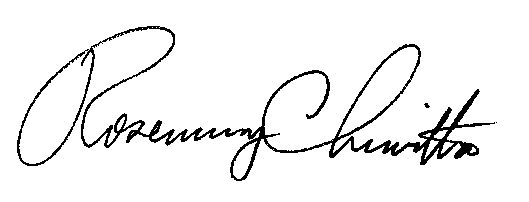 Rosemary ChiavettaSecretary(SEAL)ORDER ADOPTED:  August 26, 2021ORDER ENTERED:  August 26, 2021PENNSYLVANIAPUBLIC UTILITY COMMISSIONHarrisburg, PA  17105-3265Public Meeting held August 26, 2021Commissioners Present:	Gladys Brown Dutrieuille, Chairman	Gladys Brown Dutrieuille, Chairman	Gladys Brown Dutrieuille, Chairman	David W. Sweet, Vice Chairman	David W. Sweet, Vice Chairman	David W. Sweet, Vice Chairman	John F. Coleman, Jr.	John F. Coleman, Jr.	Ralph V. Yanora	Ralph V. YanoraPetition of Connect Everyone LLC, a wholly owned subsidiary of Starry, Inc., for Designation as an Eligible Telecommunications CarrierP-2021-3023915